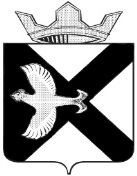 БОРОВСКАЯ ПОСЕЛКОВАЯ ДУМАР Е Ш Е Н И Е13 декабря 2017 г.							                      № 357п. БоровскийТюменского муниципального районаВ соответствии с Федеральным законом Российской Федерации от 06.10.2003 № 131-Ф3 «Об общих принципах организации местного самоуправления в Российской Федерации», Правилами благоустройства муниципального образования поселок Боровский, утвержденными решением Боровской поселковой Думы от 29.08.2012 № 232 (в редакции от 23.11.2016 № 202), Методическими рекомендациями по разработке норм и правил по благоустройству территорий муниципальных образований, утвержденными Приказом Министерства регионального развития Российской Федерации от 27.12.2011 № 613, Уставом муниципального образования посёлок Боровский, утверждённым решением Боровской поселковой Думы от 17.06.2005 № 59, Боровская поселковая Дума РЕШИЛА:1. Внести в Правила благоустройства муниципального образования поселок Боровский, утвержденные решением Боровской поселковой Думы от 29.08.2012 № 232 (далее – Правила), следующие изменения:1.1. Дополнить Правила статьей 9.1 следующего содержания:«Статья 9.1. Требования к доступности  среды жизнедеятельности для маломобильных групп населения1. При создании доступной для инвалидов среды жизнедеятельности обеспечивается возможность беспрепятственного передвижения:с помощью трости, костылей, кресла-коляски, собаки-проводника, а также с использованием транспортных средств (индивидуальных, специализированных или общественных);для инвалидов с нарушениями зрения и слуха с использованием информационных сигнальных устройств и средств связи, доступных для инвалидов.2. Основу доступной для инвалидов среды жизнедеятельности должен составлять безбарьерный каркас территории реконструируемой застройки, обеспечивающий создание инвалидам условий для самостоятельного осуществления основных жизненных процессов: культурно-бытовых потребностей, передвижения с трудовыми и культурно-бытовыми целями, отдыха, занятия спортом и др:оборудование тротуаров, пешеходных переходов, специальных устройств для спуска/подъема, пандусов в соответствии с действующими нормативами;соблюдение требований к доступности основных групп помещений, где происходит прием маломобильных посетителей: соблюдение габаритов дверных проемов входов в помещения, обязательное наличие справочно-информационной службы, организация безбарьерного маршрута;обеспечение доступных парковочных мест и др.3. Все доступные для инвалидов учреждения и места общего пользования должны быть обозначены специальными знаками или символами в виде пиктограмм установленного международного образца.»;1.2. Статью 12 Правил изложить в новой редакции следующего содержания:«Статья 12. Выпас сельскохозяйственных животных1. Выпас сельскохозяйственных животных осуществляется на специально отведенных администрацией муниципального образования местах выпаса под наблюдением владельца или уполномоченного им лица.2. Запрещается передвижение сельскохозяйственных животных на территории муниципального образования без сопровождающих лиц.»;1.3. В части 1 статьи 8 Правил слово «правообладатели» заменить словом «собственники»;1.4. В части 4 статьи 15 Правил слово «правообладателей» заменить словом «собственников»;1.5. В частях 5, 10, 14 статьи 5, части 4.5 статьи 9, части 6 статьи 21, части 4 статьи 22, части 2 статьи 23, части 6 статьи 26 Правил слово «правообладателями» заменить словом «собственниками»;1.6. Дополнить Правила статьей 15.1 следующего содержания:«Статья 15.1. Размещение вывесок, рекламы и витрин1. Запрещается размещать на зданиях вывески и рекламу, перекрывающие архитектурные элементы зданий (например: оконные проемы, колонны, орнамент и прочие).2. Расклейка газет, афиш, плакатов, различного рода объявлений и реклам разрешается на специально установленных стендах. Для малоформатных листовых афиш зрелищных мероприятий возможно дополнительное размещение на временных строительных ограждениях.3. Очистка от объявлений опор уличного освещения, цоколя зданий, заборов и других сооружений осуществляется организациям, эксплуатирующим данные объекты.»;1.7. Статью 18 Правил дополнить пунктом «ш» следующего содержания:«ш) выгуливать домашних животных на детских и спортивных площадках, на территориях медицинских организаций и организаций, осуществляющих образовательную деятельность, учреждений культуры, в помещениях продовольственных магазинов, объектов общественного питания.»;1.8. Дополнить Правила главой 4.1 следующего содержания:«Глава 4.1. ПОРЯДОК И МЕХАНИЗМЫ ОБЩЕСТВЕННОГО УЧАСТИЯ В ПРОЦЕССЕ БЛАГОУСТРОЙСТВАСтатья 23.1. Порядок и механизмы общественного участия в процессе благоустройства.1. Для осуществления участия граждан в процессе принятия решений и реализации проектов комплексного благоустройства используются следующие форматы:совместное определение целей и задач по развитию территории, инвентаризация проблем и потенциалов среды;определение основных видов активностей, функциональных зон и их взаимного расположения на выбранной территории;обсуждение и выбор типа оборудования, некапитальных объектов, малых архитектурных форм, включая определение их функционального назначения, соответствующих габаритов, стилевого решения, материалов;консультации в выборе типов покрытий, с учетом функционального зонирования территории;консультации по предполагаемым типам озеленения;консультации по предполагаемым типам освещения и осветительного оборудования;участие в разработке проекта, обсуждение решений с архитекторами, проектировщиками и другими профильными специалистами;согласование проектных решений с участниками процесса проектирования и будущими пользователями, включая местных жителей (взрослых и детей), предпринимателей, собственников соседних территорий и других заинтересованных сторон;осуществление общественного контроля над процессом реализации проекта (включая как возможность для контроля со стороны любых заинтересованных сторон, так и формирование рабочей группы, общественного совета проекта, либо наблюдательного совета проекта);осуществление общественного контроля над процессом эксплуатации территории (включая как возможность для контроля со стороны любых заинтересованных сторон, так и формирование рабочей группы, общественного совета проекта, либо наблюдательного совета проекта для проведения регулярной оценки эксплуатации территории).2. При реализации проектов необходимо обеспечить информирование общественности о планирующихся изменениях и возможности участия в этом процессе.Информирование может осуществляться, но не ограничиваться:работа с местными СМИ, охватывающими широкий круг людей разных возрастных групп и потенциальные аудитории проекта;вывешивание афиш и объявлений на информационных досках в подъездах жилых домов, расположенных в непосредственной близости к проектируемому объекту, а также на специальных стендах на самом объекте; в местах притяжения и скопления людей (общественные и торгово-развлекательные центры, знаковые места и площадки), в холлах значимых и социальных инфраструктурных объектов, расположенных по соседству с проектируемой территории или на ней (поликлиники, ДК, библиотеки, спортивные центры), на площадке проведения общественных обсуждений (в зоне входной группы, на специальных информационных стендах);информирование местных жителей через школы и детские сады. В том числе  школьные проекты: организация конкурса рисунков. Сборы пожеланий, сочинений, макетов, проектов, распространение анкет и приглашения для родителей учащихся.индивидуальные приглашения участников встречи лично, по электронной почте или по телефону;использование социальных сетей и Интернет-ресурсов для обеспечения донесения информации до различных сообществ;установка специальных информационных стендов в местах с большой проходимостью, на территории самого объекта проектирования. Стенды могут работать как для сбора анкет, информации и обратной связи, так и в качестве площадок для обнародования всех этапов процесса проектирования и отчетов по итогам проведения общественных обсуждений.3. При обсуждении проектов используются следующие инструменты: анкетирование, опросы, интервьюирование, проведение общественных обсуждений, школьные проекты (рисунки, сочинения, пожелания, макеты), проведение оценки эксплуатации территории.По итогам встреч и других форматов общественных обсуждений формируется отчет о встрече и выкладывается в публичный доступ на информационных ресурсах проекта.4. Для обеспечения квалифицированного участия публикуется  (обнародуется) достоверная и актуальная информация о проекте, результатах предпроектного исследования, а также сам проект не позднее, чем за 14 дней до проведения самого общественного обсуждения.5. Общественный контроль в области благоустройства осуществляется с учетом положений законов и иных нормативных правовых актов об обеспечении открытости информации и общественном контроле в области благоустройства, жилищных и коммунальных услуг.»;1.9. Часть 2 статьи 25 Правил изложить в новой редакции следующего содержания:«2. Контроль за соблюдением настоящих Правил осуществляется в форме постоянного мониторинга территории, фиксации нарушений Правил благоустройства территории муниципального образования, установленных в ходе такого мониторинга, выдачи предписаний об устранении нарушений Правил благоустройства территории, установления факта исполнения или неисполнения предписания и организации мер по привлечению лиц, не исполнивших предписание, к ответственности в установленном законом порядке.».2. Опубликовать настоящее решение в газете «Боровские вести» и разместить на официальном сайте администрации муниципального образования поселок Боровский в информационно-телекоммуникационной сети «Интернет» (www.borovskiy-adm.ru).3. Настоящее решение вступает в силу с момента его подписания;4. Контроль исполнения настоящего решения возложить на заместителя главы администрации муниципального образования поселок Боровский по строительству, благоустройству, землеустройству, ГО и ЧС.Пояснительная записка к решению Боровской поселковой ДудыВ соответствии Методическими рекомендациями по разработке норм и правил по благоустройству территорий муниципальных образований, утвержденными Приказом Министерства регионального развития Российской Федерации от 27.12.2011 № 613, на основе модельного акта, предоставленного Администрацией Тюменского муниципального района, подготовлен проект решения «О внесении изменений Правила благоустройства муниципального образования поселок Боровский, утвержденных решением Боровской поселковой Думы от 29.08.2012 № 232».Данное решение подготовлено в соответствии с пп.19 п. 1 ст. 14 Федерального закона от 06.10.2003 №131-ФЗ «Об общих принципах организации местного самоуправления в Российской Федерации», Методическими рекомендациями по разработке норм и правил по благоустройству территорий муниципальных образований, утвержденными Приказом Министерства регионального развития Российской Федерации от 27.12.2011 № 613.В настоящее время Правила благоустройства муниципального образования поселок Боровский структурированы, внесены новые понятия и статьи (статья № 9.1 «Требования к доступности среды жизнедеятельности для маломобильных групп населения», статья № 12 «Выпас сельскохозяйственных животных», статья № 15.1 «Размещения вывесок, рекламы и витрин») и другие.24.11.2017 года проект Решения Боровской поселковой Думы рассмотрен на публичных слушаниях. Во время работы комиссии по проекту решения замечаний и предложений не поступало.О внесении изменений в Правила благоустройства муниципального образования поселок Боровский, утвержденных решением Боровской поселковой Думы от 29.08.2012 № 232 (с дополнениями и изменениями от 25.04.2014г № 488, 29.10.2014 № 543, от 16.12.2015 № 52, от 23.11.2016 № 202)Глава муниципального образованияС.В. СычеваПредседатель ДумыА.А. Квинт